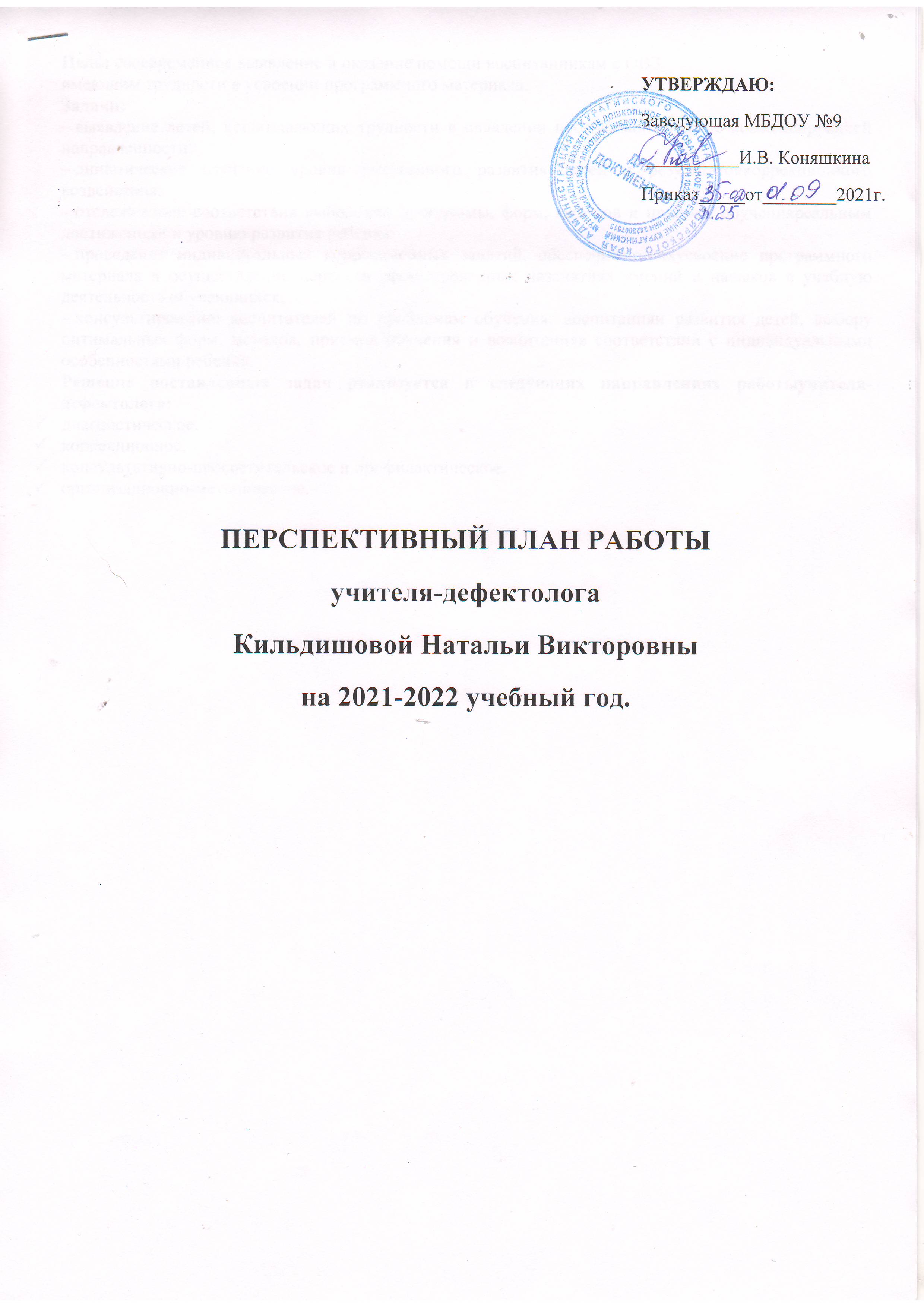 Цель: своевременное выявление и оказание помощи воспитанникам с ОВЗимеющим трудности в усвоении программного материала.Задачи:– выявление детей, испытывающих трудности в овладении программой вгруппе компенсирующей направленности;– динамическое изучение уровня умственного развития детей и результатовкоррекционного воздействия;– отслеживание соответствия выбранной программы, форм, методов и приемов обученияреальным достижениям и уровню развития ребенка;– проведение индивидуальных коррекционных занятий, обеспечивающихусвоение программного материала и осуществление переноса сформированных назанятиях умений и навыков в учебную деятельность обучающихся;– консультирование воспитателей по проблемам обучения, воспитанияи развития детей, выбору оптимальных форм, методов, приемов обучения и воспитанияв соответствии с индивидуальными особенностями ребенка.Решение поставленных задач реализуется в следующих направлениях работыучителя-дефектолога:диагностическое,коррекционное,консультативно-просветительское и профилактическое,организационно-методическое.№Направления деятельностиСодержание(планируемые мероприятия)Содержание(планируемые мероприятия)Условия реализацииСроки проведения1.Диагностическое1. Изучение медико-психолого-педагогической документации.2. Первичная диагностика:- выявление детей, нуждающихся в специализированной помощи;- изучение уровня умственного развития;- определение особенностей познавательной и учебной деятельности;- определение приемов индивидуальной и подгрупповой работы в процессе учебной деятельности.3. Отслеживание динамики развития обучающихся:- осуществление планомерного наблюдения за развитием ребенка.4. Этапная диагностика:- изучение усвоения программных знаний, умений и навыков- определение эффективности коррекционной работы;- корректировка коррекционных программ, приемов и методов работы.5. Текущая диагностика:
- составление рекомендаций для проведения коррекционных занятий;
- анализ результатов коррекционной работы за год.1. Изучение медико-психолого-педагогической документации.2. Первичная диагностика:- выявление детей, нуждающихся в специализированной помощи;- изучение уровня умственного развития;- определение особенностей познавательной и учебной деятельности;- определение приемов индивидуальной и подгрупповой работы в процессе учебной деятельности.3. Отслеживание динамики развития обучающихся:- осуществление планомерного наблюдения за развитием ребенка.4. Этапная диагностика:- изучение усвоения программных знаний, умений и навыков- определение эффективности коррекционной работы;- корректировка коррекционных программ, приемов и методов работы.5. Текущая диагностика:
- составление рекомендаций для проведения коррекционных занятий;
- анализ результатов коррекционной работы за год.- работа с документацией(протоколы ПМПК, медицинские карты,карты динамики развития)- индивидуальные диагностические занятияСентябрьВ течение годаЯнварьМай2.Организационно-методическое1.Оптимизация коррекционно-образовательного процесса.2. Фиксирование результатов коррекционно-диагностической деятельности.3. Оформление и ведение документации дефектолога:- составление расписания коррекционно-развивающих занятий;- составление коррекционных планов в соответствии со структурой нарушения в развитии обучающихся, их корректировка;- планирование индивидуальных коррекционных мероприятий;- составление индивидуальных карт динамического развития обучающихся по результатам анализа полученных данных;4.Комплектование групп для проведения коррекционных занятий.5. Совершенствование качества коррекционного процесса в соответствии с требованиями коррекционного образования:- изучение научно-методической литературы по вопросам дефектологии и образования;- подбор дидактических игр и упражнений;- изготовление (приобретение) дидактических игр, демонстрационного и раздаточного материала;- разработка рекомендаций и подбор консультативного материала для педагогов.6. Подготовка и проведение ПМПк.7.Оформление портфолио специалиста.8. Участие в методической работе школы (МО, педсоветах, совещаниях).9. Оформление дефектологического кабинета.1.Оптимизация коррекционно-образовательного процесса.2. Фиксирование результатов коррекционно-диагностической деятельности.3. Оформление и ведение документации дефектолога:- составление расписания коррекционно-развивающих занятий;- составление коррекционных планов в соответствии со структурой нарушения в развитии обучающихся, их корректировка;- планирование индивидуальных коррекционных мероприятий;- составление индивидуальных карт динамического развития обучающихся по результатам анализа полученных данных;4.Комплектование групп для проведения коррекционных занятий.5. Совершенствование качества коррекционного процесса в соответствии с требованиями коррекционного образования:- изучение научно-методической литературы по вопросам дефектологии и образования;- подбор дидактических игр и упражнений;- изготовление (приобретение) дидактических игр, демонстрационного и раздаточного материала;- разработка рекомендаций и подбор консультативного материала для педагогов.6. Подготовка и проведение ПМПк.7.Оформление портфолио специалиста.8. Участие в методической работе школы (МО, педсоветах, совещаниях).9. Оформление дефектологического кабинета.- расписание занятий- протоколы обследования- список обучающихся, зачисленных на занятияВ течение года3.Коррекционно-развивающее1. Коррекция имеющихся недостатков развития учебно-познавательной деятельности уч-ся в форме подгрупповых и индивидуальных занятий.2. Направления коррекционной работы:а) сенсомоторное развитие:- развитие зрительного анализа и пространственного восприятия элементов букв;- развитие тонкости и дифференцированности анализа зрительно воспринимаемых объектов;- развитие тактильных ощущений;- развитие умения организации и контроля простейшихдвигательных программ;- развитие тонкости и целенаправленности движений;- развитие кинестетических основ движения;- развитие межполушарного взаимодействия;б) формирование пространственных представлений:- формирование умения ориентировки в схеме собственного тела;- формирование умения ориентировки в ближайшем окружении;- формирование умения ориентировки на плоскости (тетрадь, книга);- развитие пространственногопраксиса;- развитие навыка дифференциации пространственно схоже расположенных объектов;в) развитие мнемических процессов:- тренировка произвольного запоминания зрительно воспринимаемых объектов;- произвольное запоминание слухового ряда: цифр, звуков, слов, предложений, многоступенчатых инструкций;- развитие тактильной и кинестетической памяти;г) развитие межанализаторных систем, их взаимодействия:- развитие слухо-моторной координации;- развитие зрительно-моторной координации;- развитие слухо-зрительной и зрительно-двигательной координации;д) формирование функции программирования и контроля собственной деятельности:- регуляция простейших двигательных актов;- формирования умения ориентировки в задании;-формирование умения планирования этапов выполнения задания;-формирование основных способов самоконтроля каждого этапа выполнения задания;-формирования умения осуществлять словесный отчет о совершаемом действии и результате;е) формирование навыка письма;ж) формирование навыка чтения.1. Коррекция имеющихся недостатков развития учебно-познавательной деятельности уч-ся в форме подгрупповых и индивидуальных занятий.2. Направления коррекционной работы:а) сенсомоторное развитие:- развитие зрительного анализа и пространственного восприятия элементов букв;- развитие тонкости и дифференцированности анализа зрительно воспринимаемых объектов;- развитие тактильных ощущений;- развитие умения организации и контроля простейшихдвигательных программ;- развитие тонкости и целенаправленности движений;- развитие кинестетических основ движения;- развитие межполушарного взаимодействия;б) формирование пространственных представлений:- формирование умения ориентировки в схеме собственного тела;- формирование умения ориентировки в ближайшем окружении;- формирование умения ориентировки на плоскости (тетрадь, книга);- развитие пространственногопраксиса;- развитие навыка дифференциации пространственно схоже расположенных объектов;в) развитие мнемических процессов:- тренировка произвольного запоминания зрительно воспринимаемых объектов;- произвольное запоминание слухового ряда: цифр, звуков, слов, предложений, многоступенчатых инструкций;- развитие тактильной и кинестетической памяти;г) развитие межанализаторных систем, их взаимодействия:- развитие слухо-моторной координации;- развитие зрительно-моторной координации;- развитие слухо-зрительной и зрительно-двигательной координации;д) формирование функции программирования и контроля собственной деятельности:- регуляция простейших двигательных актов;- формирования умения ориентировки в задании;-формирование умения планирования этапов выполнения задания;-формирование основных способов самоконтроля каждого этапа выполнения задания;-формирования умения осуществлять словесный отчет о совершаемом действии и результате;е) формирование навыка письма;ж) формирование навыка чтения.Подгрупповыеи индивидуальныекоррекционные занятияпосещаемость обучающимися занятийнаблюдение в динамике (посещение уроков, обследование по плану)оснащение процесса учебной деятельностиплан работы подгрупповых и индивидуальных занятийОктябрь – май4.Консультативно-просветительское и профилактическоеРабота с педагогическим составом ДОУПовышение уровня психолого-педагогической подготовки педагогов, формирование у них способности интегрировать дефектологические знания в педагогической работе:- индивидуальные консультации для педагогов;- выступления на МО с обобщением опыта работы- составление рекомендаций педагогам по использованию коррекционных приемов и методов в работе с обучающимися.Посещение занятий.Подборка методическогоматериала.Программы специальныхМедицинская документация (карты развития)Заключение и рекомендацииПМПКВ течение года4.Консультативно-просветительское и профилактическоеВзаимодействие со специалистами(логопедом, психологом)- комплексное изучение личности ребенка;- разработка и реализация групповых и индивидуальных профилактических и коррекционных мероприятий;- разработка оптимальных и эффективных путей коррекционной помощи;- выработка рекомендаций по работе с обучающимисяпо результатам диагностического обследования.Посещение занятий.Подборка методическогоматериала.Программы специальныхМедицинская документация (карты развития)Заключение и рекомендацииПМПКВ течение года